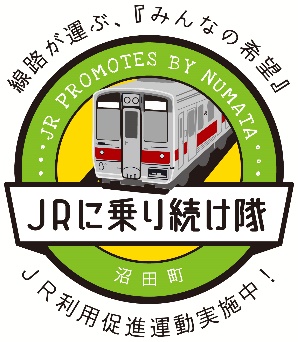 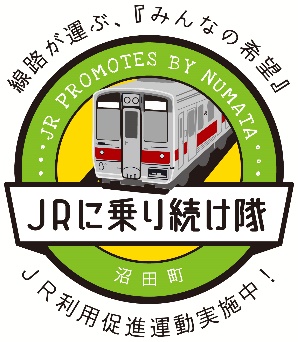 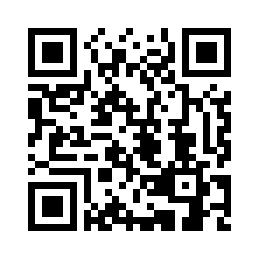 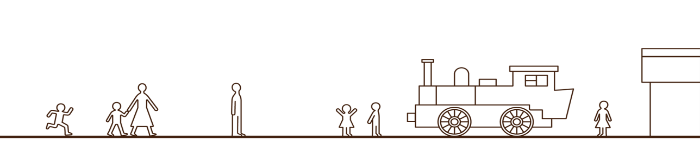 ＜記入欄＞　※□欄はどちらかに☑【お申込み・お問合せ先】担当：沼田町役場産業創出課 ＪＲ留萌本線対策室TEL：0164-35-2155　FAX:0164-35-2393　Mail:sangyou@town.numata.lg.jpふりがなお名前住所〒　　　－アドレスE-mail（任意）※今後、JR留萌本線を中心とした利用促進関連情報を随時メール配信していきますので、ぜひご記入ください情報提供□メールでの配信を希望する　　・　□希望しない電　話携帯電話－　　　　　　－NumaCAポイントカード　□ポイントカードを持っている　・　□持っていない※登録者は役場産業創出課窓口にて100P贈呈致します。